קריאה לפעולהפגישה של [שם הארגון או הצוות] שנערכה ב[מיקום] ב- [תאריך].משתתפיםהמשתתפים כללו את [פרט את שמות המשתתפים].חברים שלא נכחו בפגישההחברים שלא נכחו בפגישה כללו את [פרט את השמות].אישור הפרוטוקול[כדי להחליף טקסט מציין מיקום (כגון זה) בטקסט משלך, פשוט בחר שורה או פיסקה והקלד. לקבלת התוצאות הטובות ביותר, אל תכלול רווח מימין או משמאל לתווים בקטע שנבחר.]דוחות[צריך להוסיף כותרות משלך או טקסט נוסף? אין בעיה. בכרטיסיה 'בית' ברצועת הכלים, עיין בגלריה 'סגנונות' כדי להחיל בקלות עיצוב טקסט שאתה רואה במסמך זה.]עניינים לא גמורים[הוסף את הטקסט שלך כאן.]עסקים חדשים[הוסף את הטקסט שלך כאן.]הכרזות[הוסף את הטקסט שלך כאן.]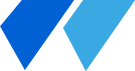 פרוטוקול פגישהמזכירתאריך אישור